ATTESTATION 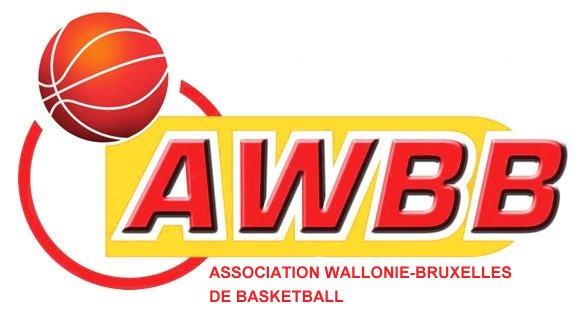                                                                       ATTESTATION Je soussigné………………………………………………………………………………………………………………………………………….Secrétaire /président du CLUB ………………………………………………………………………………. Matricule …………..certifie que …………………………………………………………………………………………………………………………………………exercera les fonctions de …………………………………………………………………………………………………………………..lors du match ………………………………………………………………………………………………………………………………….qui se déroulera le……………………………………………………….. dans les installations de………………………….Date et signature 